Проверочная работа знаний по теме «кислородосодержащие и   Биологически активные вещества»Цель: систематизировать полученные знания и выявить пробелы в пройденной темеОбразовательная: изучить понятия кислородосодержащих соединений, биологически активных веществ.Развивающая: развить логическое и абстрактно-образное мышление, внимательностьВоспитательная: воспитать толерантное отношение к окружающим, научить критически оценивать свою деятельность и деятельность своих товарищейОценивание кроссворда6 за каждый правильный ответ 1 балл. Итог 21Критерии оценивания:баллыоценка0-11212-14 315-18419-215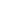 